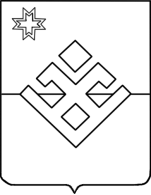 ПОСТАНОВЛЕНИЕАдминистрации муниципального образования «Норьинское»  От 30 декабря  2020 года                                                                           №  49                                                            с. НорьяО    внесении       изменений      в       постановлениеАдминистрации   муниципального        образования «Норьинское» №33  от 14.10.2015 «Об определенииместа временного хранения ртутьсодержащих лампи иного  оборудования  и  аппаратуры, содержащих ртуть»В соответствии с  п.8 «Правил обращения с отходами производства и потребления в части осветительных устройств, электрических ламп, ненадлежащие сбор, накопление, использование, обезвреживание, транспортирование и размещение которых может повлечь причинение вреда жизни, здоровью граждан, вреда животным, растениям и окружающей среде», утвержденных Постановлением Правительства РФ от 03.09.2010 N 681,   руководствуясь  Уставом муниципального образования «Норьинское», Администрация муниципального образования «Норьинское» ПОСТАНОВЛЯЕТ:1. Пункт 1 постановления Администрации муниципального образования «Норьинское» №33 от 14.10.2015  «Об определении места временного хранения ртутьсодержащих ламп и иного оборудования и аппаратуры, содержащих ртуть» изложить в следующей редакции:«1. Определить место первичного сбора и размещения отработанных ртутьсодержащих ламп у потребителей ртутьсодержащих ламп (кроме потребителей ртутьсодержащих ламп, являющихся собственниками, нанимателями, пользователями помещений в многоквартирных домах и имеющих заключенный собственниками указанных помещений договор управления многоквартирными домами или договор оказания услуг и (или) выполнения работ по содержанию и ремонту общего имущества в таких домах): с. Норья, ул. Центральная, д.3 (гараж) Малопургинского  района Удмуртской Республики».Опубликовать настоящее постановление на странице  Администрации муниципального образования «Норьинское», размещенной в разделе «Муниципальные образования» официального сайта МО «Малопургинский район».Контроль  за исполнением настоящего постановления оставляю за собой.    Глава муниципального образования   «Норьинское»                                                                                       Н.Г. Зайцев